Taberg p-02  29/4-1/5  2016Schema Träningshelg			Logi i 2-4 bädds rum (Sänglinne ingår ej)Dag 1				09:30		Båtresa  Gränna - Visingsö	   bilar bokade10:30-12,00	Träningspass  12:45		Lunchbuffé15:00-16:30 	Träningspass	            	17:30		Middagsbuffé			Logi		(Medtag sänglinne)Dag 2			08:00		Frukostbuffé10:00-11:30	Träningspass                   12:45		Lunchbuffé15:00-16:30	Träningspass                          17:30		MiddagsbufféLogiDag 308.00		Frukost10:00-11:30	Träningspass	                           Utcheckning/städning)                                 13:30		Lunchbuffé                             14:40		Båtresa Visingsö-Gränna 3 bilar bokadeÖvrigt: : Tillgång till  omklädningsrum , Teorisal , Motionsspår, Tennisbana, Motorikbana , Grillplats  mm.MVH/ Henric Strandberg tele: 0733-328095 mail: henrics@wisingso.se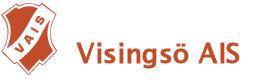 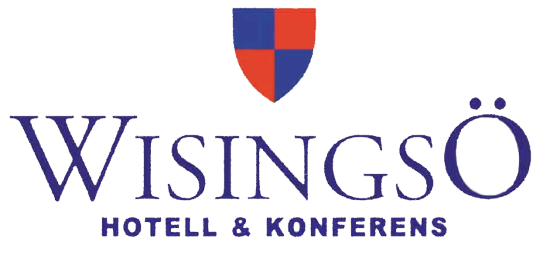 